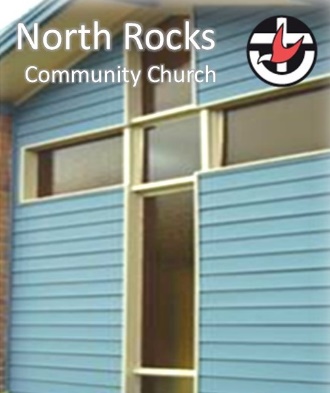 NRCC News and Notices▪ ADVENT & CHRISTMAS SERVICESWe will be journeying through the coming four weeks during Advent with a joyful anticipation of Christ’s birth in our lives. During the four weeks, we are going to celebrate hope, peace, joy and love which our Lord wants to bless us with. May our relationship with our Lord be strengthened during this special season. Christmas services plan this year: Christmas Eve, Friday, 24th Dec @ 6 PM  A reflective carol serviceChristmas Day, Saturday, 25th Dec @ 9 AM  A celebration of Christ’s birth1st Sunday after Christmas, Sunday, 26th Dec @ 9 AM     ▪ Current safety measures for our Sunday service If you are feeling unwell, please consider others - stay away and get tested2 sqm indoors. Ensure 1.5m physical distancing where possible Check in using our QR code. If this is not possible, please check in at the desk.Wear a mask while indoors.Singing is now allowed with a mask if you are fully vaccinatedAt the end of the service please help by wiping down your chairWe won’t be serving morning tea for nowNRCC News and Notices▪ ADVENT & CHRISTMAS SERVICESWe will be journeying through the coming four weeks during Advent with a joyful anticipation of Christ’s birth in our lives. During the four weeks, we are going to celebrate hope, peace, joy and love which our Lord wants to bless us with. May our relationship with our Lord be strengthened during this special season. Christmas services plan this year: Christmas Eve, Friday, 24th Dec @ 6 PM  A reflective carol serviceChristmas Day, Saturday, 25th Dec @ 9 AM  A celebration of Christ’s birth1st Sunday after Christmas, Sunday, 26th Dec @ 9 AM     ▪ Current safety measures for our Sunday service If you are feeling unwell, please consider others - stay away and get tested2 sqm indoors. Ensure 1.5m physical distancing where possible Check in using our QR code. If this is not possible, please check in at the desk.Wear a mask while indoors.Singing is now allowed with a mask if you are fully vaccinatedAt the end of the service please help by wiping down your chairWe won’t be serving morning tea for nowCommunity News and NoticesAdvent Bible StudyRev Dr Chris Walker will conduct an online Advent Bible Study based on his recently published study Jesus Christ: The Same Yesterday, Today and Forever. Finding Hope and Strength in Trying Times (MediaCom, 2021). Chris is an adjunct lecturer at United Theological College and a former national consultant for theology and discipleship for the Assembly of the UCA. The studies will be conducted via Zoom on Mondays from 7.30 – 9.00pm on 22 & 29 November and 6 & 13 December. Anyone across the Parramatta-Nepean Presbytery is welcome. It will be helpful to purchase the Advent Study from MediaCom as soon as possible. Simply call them on 08 8371 1399 or go to:https://www.mediacomeducation.org.au/shop/the-coming-of-jesus-christ-past-present-and-future/Zoom link (same link for all four sessions):https://uca-nswact.zoom.us/j/97510887364?pwd=UC9vOFZPd0hZOFBDZzJVNy9jem1HUT09Meeting ID: 975 1088 7364Passcode: 482061Community News and NoticesAdvent Bible StudyRev Dr Chris Walker will conduct an online Advent Bible Study based on his recently published study Jesus Christ: The Same Yesterday, Today and Forever. Finding Hope and Strength in Trying Times (MediaCom, 2021). Chris is an adjunct lecturer at United Theological College and a former national consultant for theology and discipleship for the Assembly of the UCA. The studies will be conducted via Zoom on Mondays from 7.30 – 9.00pm on 22 & 29 November and 6 & 13 December. Anyone across the Parramatta-Nepean Presbytery is welcome. It will be helpful to purchase the Advent Study from MediaCom as soon as possible. Simply call them on 08 8371 1399 or go to:https://www.mediacomeducation.org.au/shop/the-coming-of-jesus-christ-past-present-and-future/Zoom link (same link for all four sessions):https://uca-nswact.zoom.us/j/97510887364?pwd=UC9vOFZPd0hZOFBDZzJVNy9jem1HUT09Meeting ID: 975 1088 7364Passcode: 482061E - give  (Direct Electronic Giving)Account Name: North Rocks Community Church(BSB):   634634   Account Number:   100025906PrayersIf you have any prayer requests or would like to know of those with particular pastoral needs to pray for, please contact Robyn, Steve or Pastoral Care Team. Ministry LeadersMinister: Rev. Steve Lee / minister@northrocks.org.au / 0433 698 690Church CouncilChairperson: Cathy Nelson	      Secretary: Jenny Keyte	Treasurer: Anne CrabbTeam LeadersWorship: Jenny Keyte    Discipleship: Alex Chow   Pastoral Care: Robyn Pike   Fellowship: Sue VasilevskaIntergen: Fiona & Cathy    Mission: Steve TurnerMinistry LeadersMinister: Rev. Steve Lee / minister@northrocks.org.au / 0433 698 690Church CouncilChairperson: Cathy Nelson	      Secretary: Jenny Keyte	Treasurer: Anne CrabbTeam LeadersWorship: Jenny Keyte    Discipleship: Alex Chow   Pastoral Care: Robyn Pike   Fellowship: Sue VasilevskaIntergen: Fiona & Cathy    Mission: Steve TurnerNorth Rocks Community Church132-136 North Rocks Rd, North Rocks.  NSW 2151https://northrocks.uca.org.auFacebook: North Rocks Community ChurchEmail: enquiry@northrocks.org.auPhone: (02) 9683 2586                                          Uniting Church in Australia     https://uniting.church/                                          NSW & ACT Synod        https://nswact.uca.org.au/                                          Parramatta Nepean Presbytery    https://parramattanepean.uca.org.au/North Rocks Community Church132-136 North Rocks Rd, North Rocks.  NSW 2151https://northrocks.uca.org.auFacebook: North Rocks Community ChurchEmail: enquiry@northrocks.org.auPhone: (02) 9683 2586                                          Uniting Church in Australia     https://uniting.church/                                          NSW & ACT Synod        https://nswact.uca.org.au/                                          Parramatta Nepean Presbytery    https://parramattanepean.uca.org.au/